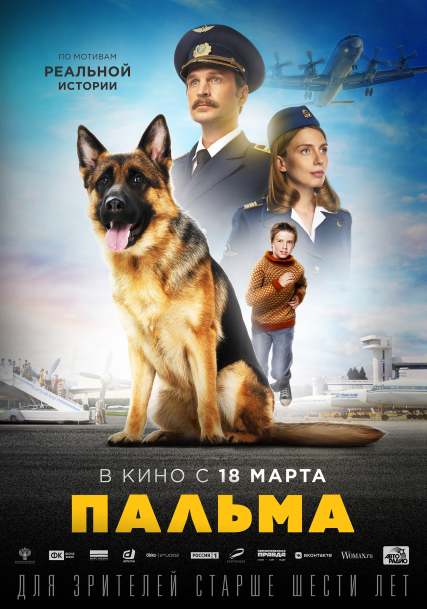 Россия, 2021Жанр: семейное кино, приключенияПроизводство: «Марс Медиа», «АМЕДИА Продакшн», телеканал «Россия 1», OKKO Studios, при поддержке Министерства культуры РФ и Фонда киноГенеральные продюсеры: Рубен Дишдишян, Леонард Блаватник, Антон ЗлатопольскийПродюсеры: Кристина Рейльян, Нарек МартиросянРежиссер: Александр Домогаров мл.Оператор: Сергей ДышукАвтор сценария: Екатерина Мавроматис при участии Александра Домогарова мл., Евгения КазачковаВ ролях: Виктор Добронравов, Владимир Ильин, Леонид Басов, Валерия Федорович, Евгения Дмитриева, Игорь Хрипунов, Павел Майков, Владимир Симонов, Ян ЦапникКомпозитор: Иван БурляевХудожник: Давид ДадунашвилиКостюм: Оксана ШевченкоГрим: Юлия СобиноваМонтаж: Александр Домогаров мл., Максим СмирновЗвук: Алексей СиницынСинопсисОвчарка по кличке Пальма вынужденно расстается с хозяином: тот улетает заграницу, а верную собаку не берут на рейс и оставляют прямо на летном поле. Пальма прячется в аэропорту и каждый день встречает самолеты в надежде, что хозяин вернулся. Но время идет… 9-летний Коля – тоже новенький в аэропорту: он потерял маму и переехал к отцу-пилоту, которого почти не знает. Пальма становится для мальчика родственной душой и лучшим другом. А отцу Коли, летчику Лазареву, предстоит заслужить доверие и любовь сына, сделав нелегкий выбор между карьерой и семьей. И найти способ не разлучить друзей, когда за Пальмой однажды возвращается хозяин.  Трейлер https://yadi.sk/i/gViEtkEnMWFz8Q Постер https://yadi.sk/i/g65jUVTXhQVWxA Фотографии со съемок https://yadi.sk/d/9-XRaPgfu4FCVg Кадры из фильма https://yadi.sk/d/9rlA56e6yYzOhw?w=1Факты о фильмеСценарий «Пальмы» написан по мотивам реальных событий, происходивших в 1974-1976 годах во «Внуково». Оставленная в аэропорту собака несколько лет ждала возвращения хозяина, встречая каждый приземляющийся ИЛ-18, на котором он когда-то улетел. В 1976 году в «Комсомольской правде» об этом вышла статья Юрия Роста «Два года ждет».В картине публикация «Комсомольской правды» выходит не под оригинальным названием, а под заголовком «На привязи у взлетной полосы» – как оммаж создателям одноименного телефильма 1989 года, которые первыми рассказали историю Пальмы. Актер Артур Иванов появляется в фильме в эпизодической роли, представляясь: «Юрий, журналист». Это отсылка к Юрию Росту, журналисту «Комсомольской правды», автору оригинальной статьи про Пальму. Известная фотография Роста из статьи о Пальме была практически полностью воссоздана для съемок сцены с журналистом. На роль мальчика Коли кастинг прошли более 300 детей, прежде чем режиссер утвердил Леонида Басова. Для него это – дебют в кино. Фильм снимался в 3 странах (Россия, Беларусь, Япония), 3 городах (Москва, Брест, Акита) и 4 временах года. Для исполнительницы Пальмы – 7-летней овчарки Лили – это первая главная роль в большом кино.В одной из сцен Пальма встречает английского сеттера, которого позже на самолете увозит хозяин. Это отсылка к советскому фильму 1976 года «Белый Бим Черное ухо».Существует японская версия фильма, куда входят сцены, снятые в префектуре Акита в Японии, с участием японских и российских актеров. Действие этих эпизодов происходит в 2020 году, а главным героем выступает повзрослевший Коля в исполнении Александра Домогарова.  В японский прокат «Пальма» выйдет летом 2021 года под названием «История Акиты и Пальмы». Дистрибуцией  занимается Tokyo Theatres Co Inc. «Пальма» выйдет в прокат в Словакии, Польше, Прибалтике, Вьетнаме. Ведутся активные переговоры с Китаем, Латинской Америкой, Германией и Италией. На протяжении всего фильма в ролях-камео появляются члены съемочной группы: в роли пассажиров, сотрудников аэропорта, стюардесс и членов экипажа снялись продюсеры фильма, художник-постановщик, скрипт-супервайзер, ассистент художника по костюмам, бригадир артистов массовых сцен, ассистент режиссера, второй режиссер, сам режиссер-постановщик и другие. Александр ДОМОГАРОВОб истории «Пальма» –  большой, сложный, крутой проект, о котором я всегда мечтал. А начался он с того, что я случайно прочитал у отца в Фейсбуке статью Юрия Роста из «Комсомольской правды» про собаку, которая ждала своего хозяина в аэропорту. Эта история меня очень впечатлила, еще подумал: «Вот такое кино я хотел бы сделать!.. Интересно, а как бы могла пройти встреча собаки и человека, ее бросившего?»Буквально через несколько дней меня пригласили на встречу с продюсерами кинокомпании «Марс Медиа», которые спросили, а что бы я сам хотел снять? Вопрос был неожиданным, и я тут же предложил первое, о чем недавно думал, – историю про Пальму. Так все и завертелось.Вдохновлено реальными событиямиНаш фильм не основан на реальных событиях, он скорее вдохновлен ими. Мы многое придумали вокруг истории, которую так подробно описывал Юрий Рост в 70-е годы.  Весь импульс шел из той статьи. Но из реальных фактов тех лет у нас – собака Пальма, которую хозяин оставляет в аэропорту, и условный летчик, вокруг них и написана семейная история. Через Пальму мы рассказываем об отце и сыне, а присутствие собаки придает притчевый характер картине. Через отношения с Пальмой строится все: отец узнает сына, ребенок приобретает друга и обретает семью. Для меня «Пальма» –  история о том, как все помогали собаке, а в итоге именно собака помогла всем и объединила семью. Пальма столкнулась с несправедливостью и предательством, но все равно продолжала ждать своего хозяина. Наверное, ничего нового о преданности животных сказать уже невозможно, столько и снято, и написано. Но наш фильм – повод задуматься о собственной жизни, о том, что ценно и важно. Об овчарке Овчарка Лили, играющая Пальму, – настоящая звезда! Это у нее первая главная роль в кино. Она абсолютно кинематографична. У Лили очень странные, необычные для этой породы уши, и нам это сразу понравилось. А еще глаза – они всегда грустные, как будто все время кого-то ждет – то, что мы и искали!Лили выполняла все пожелания и указания с поразительной точностью и скоростью, все схватывала на лету, гораздо быстрее некоторых актеров. Работала как робот: поставили ей метку, и она точно на нее вставала. Как режиссер видит сцену, так она ее и сыграет, никаких экспромтов и сюрпризов. Мне, безусловно,  нравятся актерские импровизации, когда мы вместе сочиняем и придумываем, ловим интересные моменты, однако с Лили были важны именно точность и четкость. Об актерахДольше всего мы искали исполнителя роли мальчика. Попробовали более 300 детей из Москвы, Питера, Нижнего Новгорода, Казани; кастинговали ребят из детских студий Кости Хабенского. В конце концов, остановились на 10-летнем Леониде Басове. С ним было круто и интересно работать. То, что делал Леня, я переживал вместе с ним. Поскольку в фильме есть очень драматичные сцены, перед ним стояла крайне сложная задача – сыграть это.  За два месяца до мотора Леня каждый день занимался актерским мастерством с коучем Филиппом Савенковым, который потом проработал с нами все съемки. Вместе с Филиппом мы искали психологические ходы, как воздействовать на юного актера. Но, главное, сам Леня самоотверженно работал и помогал нам во всем. Помню, снимали ночную сцену, где его герой под проливным дождем ищет Пальму, а потом долго говорит с ней. Было холодно, дул ледяной ветер, работала дождевая машина, но мальчик ни разу не сказал, что больше у него нет сил. И так – до двух часов ночи!.. Один из моих любимых героев в «Пальме» – Игорь Польский, хозяин собаки. Изначально я даже хотел сделать фильм именно про этого персонажа. Едва прочитав статью Роста, сразу стал представлять, как могла бы пройти их встреча? Вместе со сценаристами мы долго сочиняли эту сцену. Ведь если в «Хатико» хозяин умирает, в «Белом Биме» – заболевает, а собака это чувствует, то у нас выбор делает сам хозяин, оставляя верного пса. И, как мне видится, очень «современный выбор». Я ассоциирую с этим наше время: человек может вот так взять и отказаться от преданного ему живого существа. Все куда-то гонятся, спешат, не думая порой о близких и рискуя потерять самое дорогое. Это ведь история про предательство.О японской версии Помимо российской у картины есть японская версия, которая называется «История Акиты и Пальмы» и выйдет в прокат летом 2021 года.  В нее вошли сцены, которые мы специально снимали в Японии с  участием русских и японских актеров. Часть событий там происходит в наши дни: повзрослевший герой «Пальмы», которого играет мой отец, приезжает в Японию, чтобы купить собаку породы акита-ину.  Вообще-то я не планировал снимать отца в картине, но японские продюсеры очень настаивали. Несколько лет назад папа сыграл в их фильме про войну и подружился с местными кинематографистами. Кстати, именно отец и познакомил меня с ними, а они придумали японскую часть, чтобы поработать вместе. Правда, я до последнего не понимал, как именно продюсеры хотят интегрировать свою историю в нашу картину и переживал из-за сравнений с Хатико. Японцы же, наоборот, культивируют это сравнение. Им хотелось, чтобы история нашей Пальмы соприкоснулась с историей Хатико. Если же говорить о нашей первой совместной работе с папой, то работать с близкими всегда тяжело, но интересно! Виктор ДОБРОНРАВОВОб историиСценарий «Пальмы» очень светлый, добрый. Признаюсь, до того, как его прочитать, я не знал ничего про Пальму. А потом уже выяснил много интересного, поскольку моя соседка по лестничной площадке, кинолог, знает ее из первых рук. На мой взгляд, в нашей истории, где в кадре есть и дети, и животные, которые всегда подкупают и вызывают слезу у зрителя, в меру запрещенных приемов и соблюдена грань. У нас многоплановое кино с характерными персонажами. Мне понравился сценарий, где соединены разные жанры: будет и юмор, будут и драматические сцены. Все как в жизни – и поплачем, и посмеемся. И, что важно,  «Пальма» – это не русский «Хатико», как часто пишут. Это не просто история хозяина и его собаки. Она гораздо сложнее и глубже – это история мальчика и собаки, хозяина и собаки, отца и сына. «Хатико» – очень грустная и печальная картина о верности и дружбе, ее без слез смотреть невозможно. Наш фильма другой: он больше про людей, которых собака заставляет вести себя по-человечески. Это история про любовь, предательство, дружбу, верность, но точно не про Хатико. Благодаря собаке отец и сын приходят к взаимопониманию. О героеМой герой – детдомовец, вырос без семьи и потому не очень хотел ее заводить. И когда в его жизни должен был появиться ребенок, он сбежал от отношений. Лазарев старался высылать деньги и считал, что свой долг выполняет. Однако через восемь лет мальчик возвращается к нему сам – погибает его мать. И теперь Лазареву никуда не деться. А история дружбы его сына и Пальмы как раз становится ключом к зарождению отцовской любви. По сценарию, Лазарев – первый пилот ИЛ-18. Мы хоть и летаем в фильме, но на съемках поднять в воздух гражданский самолет мне не разрешили, да это не требовалось. Хотя, конечно, на какие кнопки нажимать, какие тумблеры включать – здесь я прошел некоторое обучение, чтобы быть убедительным в кадре. О режиссереСаша Домогаров прекрасен, думаю, что все у нас получилось в «Пальме», и у него получится в дальнейшем. В нем есть энергия, сила. Он знает, чего хочет, а это самое главное. При этом Саша очень деликатен, умеет слышать. У него снимались разные артисты, и, если кто-то по какой-то причине спорил или не соглашался с режиссерским видением, он всегда шел на встречу и делал еще один вариант. Владимир Адольфович Ильин все время что-то придумывал для своей роли, менял какие-то вещи и здорово, что Саша к нему прислушивался. Да и грех не прислушаться к такому артисту! О партнереНе секрет, что с детьми работать тяжелее. В кадре от них требуется такая органика, чтобы не было видно, что ребенок играет, как в «Ералаше», где все немножечко с плюсом. В таких историях, как наша, плюс не допустим. Ребенку нужно существовать перед камерой так, как он существует в жизни. Как мой брат Иван Добронравов в фильме Андрея Звягинцева «Возвращение»: ему было 11 лет, и он провел колоссальную актерскую работу, большой труд. Леня Басов замечательно справлялся с задачами, которые перед ним ставились, работать с ним – одно удовольствие. На съемках у него был коуч, как в Голливуде, они разбирали материал, каждую сцену и реплику, выработали свой язык, какие-то штуки, понятные только им двоим. О собакеЕсли с собакой работает профессиональный кинолог, как у нас в случае с Лили, у них есть свои наработки, приемы. Поэтому когда все вокруг начинают помогать, ничего хорошего из этого не будет. В первый же съемочный день нам было строго-настрого сказано, что те, кто не работает с собакой в кадре, не должны к ней подходить, ласкать, кормить. И снимаясь с Лили, я старался ничего лишнего не делать, чтобы не отвлекать ее от главного – игры. Валерия ФЕДОРОВИЧОб историиДо начала работы над картиной я не знала про собаку, которую действительно оставили во «Внуково» в 70-е годы. Сценарий «Пальмы» привлек меня, прежде всего, человеческой историей. Он поднимает важные темы – любви, отношений, выбора.  Это семейный фильм, на который обязательно надо пойти всей семьей. Красивый, добрый и светлый. Фильм про доброе.О героинеЯ к Нине отношусь с нежностью, люблю всей душой, она мне в чем-то очень близка. Она цельная, ответственная, честная, душевная, в общем, хороший человек, на такую можно положиться. О партнерах С Владимиром Адольфовичем Ильиным у меня такая история: где-то за 7 месяцев до того, как меня пригласили на пробы, я фантазировала о будущем и подумала: «Вот бы поработать с Ильиным!». Прошло время, я забыла про это. И тут меня утверждают на «Пальму», и я интересуюсь: «А кто будет играть моего папу?». В ответ слышу: «Владимир Ильин». И я от шока, что такое случается, конечно, обалдела. В первый наш съемочный день испытывала и робость, и страх, поскольку он – огромная величина! А Ильин после первой же нашей сцены подошел ко мне и спросил: «Простите, пожалуйста, я вам ничем не мешаю?» – «Владимир Адольфович, да вы что! Это я вам могу мешать тут». Это великий артист, великий человек, и когда ты с таким встречаешься на площадке, не можешь врать. Априори сцена становится живой. У него учиться и учиться мастерству. Вообще, в «Пальме» великолепный актерский состав, мне очень повезло! Витя Добронравов – ответственный, мудрейший, с юмором. Леня Басов – открытый, искренний, «незамыленный», надеюсь, и в будущем сохранит эти качества. Он замечательно справился со своей дебютной ролью, работал с таким рвением, с такой дичайшей самоотдачей! Если же рассказывать о нашей четвероногой актрисе Лили, то недаром говорят, что дети и собаки переиграют любого артиста. Когда собака в кадре, ты хоть перестарайся, а смотреть все будут на нее. Подружиться особо не получилось, поскольку ее тренер Саша лишний раз запрещала к ней приближаться или гладить. Лили была настроена на работу, и лишнее движение, взгляд, слова могли сбить ее с настроя. Поэтому тренер была очень строга с теми, кто на площадке. Она, например, просила тишины, говорила: «Лили не слышит». Профессиональная и сложная история, очень тонкая и кропотливая работа.О режиссереСаша Домогаров – это легкость, юмор, сумасшедшая ответственность. В какие-то моменты меня поражало его спокойствие: кажется, что все рушится, ничего не успеваем, а Саша при этом шутит и улыбается. И это очень ценное качество – поддержание здоровой атмосферы на площадке даже в непростые моменты. Он был нашим лидером.Александра СТЕПАНОВА,ведущий дрессировщик и художественный руководитель агентства «Энимал Арт» У нас было много кандидатов на роль Пальмы. Но режиссер выбрал именно Лили, она подкупила своей мордой: у нее как раз необходимый трагический типаж. Собаку готовили к съемкам в течение трех месяцев. А уже на площадке от нее требовалось то же, что от других актеров: контактировать с людьми, изображать, что определенный человек, которого она видит первый раз, – ее хозяин,  а ей надо страдать по нему, потому что он ее оставил. Или Лили должна была радостно встречать мальчика, с которым никогда не жила. Чтобы все было точно, мы с Лили старались делать заготовки до мотора: выйти на определенную точку, где будет сниматься сцена, и репетировали. Или подходили к артисту, с кем предстояло играть, и положить, к примеру, морду на колено. Все это было необходимо, чтобы собака существовала в кадре как полноценный актер.